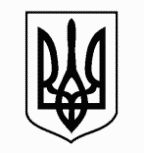    ЗАПОРІЗЬКА МІСЬКА РАДА   ДЕПАРТАМЕНТ ОСВІТИ І НАУКИ  ЗАПОРІЗЬКА ГІМНАЗІЯ № 37 ЗАПОРІЗЬКОЇ МІСЬКОЇ РАДИ  вул.Кронштадтська,17, м. Запоріжжя, 69001, тел.(0612) 32-60-02.E-mail:shkola37zp@gmail.com; код ЄДРПОУ 2631628413.04.2921                                               НАКАЗ                                             № 32р                                                           м. ЗапоріжжяПро  подальшу  організацію освітнього процесу в закладі загальної середньої освіти з використаннямтехнологій дистанційного навчанняНа виконання додаткових обмежувальних протиепідемічних заходів, встановлених Постановою Кабінету Міністрів України від 09.12.2020 № 1236  «Про встановлення карантину та запровадження обмежувальних протиепідемічних заходів з метою запобігання поширенню на території України гострої респіраторної хвороби COVID-19, спричиненої коронавірусом SARS-CoV-2», Постанови Кабінету Міністрів України від 22.03.2021 № 230 «Про внесення змін до постанови Кабінету Міністрів України від 09 грудня 2020 р. № 1236», згідно з  рішенням місцевої комісії з питань техногенно-екологічної безпеки і надзвичайних ситуацій м. Запоріжжя (протокол № 14 від 13.04.2021), з метою  попередження  поширення захворювання  на COVID-19, недопущення епідемічних ускладнень серед здобувачів освіти, працівників гімназіїта відповідно до ухвали педагогічної ради від 13.04.2021 (протокол № 14)НАКАЗУЮ:1. Організувати з 14.04.2021 по додатково визначений термін освітній процес з використанням технологій дистанційного навчання за скорегованим (на базі основного) розкладом (додається) для учнів 4 класу з дотриманням дозування навчального часу, запобігання перевантаження та виконання необхідного переліку санітарно-гігієнічних вимог –                                             виконавці: вчитель 4 класу, вчителі окремих предметів.                                                              2. Продовжувати по додатково визначений термін здійснення освітнього процесу з використанням технологій дистанційного навчанняза скорегованим (на базі основного) розкладом (додається) для учнів 5,6,7,9 класів з дотриманням дозування навчального часу, запобігання перевантаження та виконання необхідного переліку санітарно-гігієнічних вимог –                                                                    виконавці:вчителі окремих предметів;                                                                      класні керівники 5,6,7,9 класів.3. Продовжувати використовувати для здійснення координації всієї навчальної роботи  закладу освітиплатформу Classroom з додаванням можливостей Zoom для створення і проведення з учнями конференцій онлайн, а також інші можливості в разі потреби (Viber, E-mailтощо) –                                                                                   по додатково визначений термін.4. Педагогам підтримувати тісний виробничий зв'язок з координатором роботи на платформі Classroom , учителем  математики Дубенко О.М.5. У період  посилення протиепідемічних заходів продовжувати неухильно здійснювати:-температурний скринінг працівників, контроль температурного режиму в приміщеннях закладу;-вчасну самоізоляцію працівників, стосовно яких є обґрунтовані пiдстави щодо ризику їх iнфiкування або поширення ними інфекційної хвороби –                                                          відповідальні особи: Бєлан С.В, Коржова О.М.;- виконання всього комплексу санітарно-гігієнічних заходів у навчальному закладі–                                                                              відповідальна особа: Коржова О.М.;-визначити оптимальний варiант реалізацiї робочого часу в структурнихвиробничих пiдроздiлах, необхiдне доцільне дистанціювання та роботу на віддаленні педагогічних працівників і обслуговуючого персоналу протягом дня і тижня (за окремим наказом) –                                                                            на підставі особистих заяв педагогів                                                                                             та працівників гімназії;                                                                           відповідальні особи – адміністрація                                                                                                   закладу освіти.5. Розглянути питання якості реалізації річного навчального плану на адміністративних нарадах і педагогічній раді –                                                                                                    протягом квітня 2021.6.  Контроль за виконанням даного наказу залишаю за собою.Т.в.о. директора гімназії № 37                                                       Л.В. ШурхайЗ наказом ознайомлені:Додаток  до наказу   від 13.04.2021 № ____Розкладпроведення навчальних занять онлайн з 29.03.2021 по додатково визначений термін1 урок:09-00 – 09-40 (від 20 до 40 хв.) 2 урок: 10-00 – 10-40 (від 20 до 40 хв.)   3 урок: 11-00 – 11-40 (від 20 до 40 хв.)                                                         Для учнів 4 класу1 урок: 10-00 – 10-30 (від 20 до 30 хв.)  Д – виконання роботи дистанційно2 урок: 11-00 – 11-30 (від 20 до 30 хв.)      Для учнів 4 класу1 урок: 10-00 – 10-30 (від 20 до 30 хв.)               Д – виконання роботи дистанційно2 урок: 11-00 – 11-30 (від 20 до 30 хв.)      Шурхай Л.В.Дика Г.А.Ткачук П.П.Дубенко О.М.Долгова Г.І.Бован С.А.Швець К.А.Дьоміна М.Г.Гренкова Л.Ф.Соловйова Г.Л.Івненко Г.А.Швецова В.С.Вардзелова Н.В.Коржова О.М.Васіна Л.Є.№з/п№з/пПІБ учителя№ урокуПонеділокПонеділокПонеділокВівторокВівторокВівторокСередаСередаСередаЧетверЧетверЧетверП′ятницяП′ятницяП′ятниця№з/п№з/пПІБ учителя№ уроку123123123123123Classroom, ZoomClassroom, ZoomClassroom, ZoomДДДДДДДДДДДД11Шурхай Л.В.7рм7зл22Бован С.А.5ум9ум6ум7ум5ул5ум6ум7ул 9ул6ул33СоловйоваГ.Л.9рм6рм9зл5рм6зл5зл44Гренкова Л.Ф.9ан4ан5ан6ан7/н9/н7ан5н5ан4ан55Дубенко О.М.6м5м7ал9ал6 м5м9геом7геом66Долгова Г.І.9хім5 пр6/біо7хім9біо7біо77Швець К.А.7ін6ін5ін7фіз9ін9фізClassroom, ZoomClassroom, ZoomClassroom, Zoom8Швецова В.С. (сум.)Швецова В.С. (сум.)7/фр9/фрClassroom (надання завдань і  їхня перевірка)Classroom (надання завдань і  їхня перевірка)Classroom (надання завдань і  їхня перевірка)Д Неуроки онлайнД Неуроки онлайнД Неуроки онлайнД  (завданнята перевірка)Д  (завданнята перевірка)Д  (завданнята перевірка)Д  Неуроки онлайнД  Неуроки онлайнД  Неуроки онлайнД  (завдання таперевірка )Д  (завдання таперевірка )Д  (завдання таперевірка )Д  (завдання та перевірка )Д  (завдання та перевірка )Д  (завдання та перевірка )11Дика Г.А.5 тр. 6 тр.  9м.5 тр. 6 тр.  9м.5 тр. 6 тр.  9м.5отм6отм5отм6отм5отм6отм6 мм  5мм  7мм6 мм  5мм  7мм6 мм  5мм  7мм7тр. 9 тр.7тр. 9 тр.7тр. 9 тр.22Швець К.А.7оз 5оз 6оз9оз7оз 5оз 6оз9оз7оз 5оз 6оз9оз33Ткачук П.П.4 ф-ра4 ф-ра4 ф-ра9 ф-ра     7 ф-ра9 ф-ра     7 ф-ра9 ф-ра     7 ф-ра6 ф-ра    5 ф-ра 6 ф-ра    5 ф-ра 6 ф-ра    5 ф-ра 44ВардзеловаН.В.(сум.)6гео,7гео,9гео6гео,7гео,9гео6гео,7гео,9гео6гео,7гео, 9гео6гео,7гео, 9гео6гео,7гео, 9гео55ДьомінаМ.Г.(сум.)7іст6іст 9іст7іст6іст 9іст7іст6іст 9іст 9прав.  5 іст 9прав.  5 іст 9прав.  5 істДля учнів 5-9 класів1 урок:09-00 – 09-40 (від 20 до 40 хв.)       2 урок: 10-00 – 10-40 (від 20 до 40 хв.)    3 урок: 11-00 – 11-40 (від 20 до 40 хв.)Для учнів 5-9 класів1 урок:09-00 – 09-40 (від 20 до 40 хв.)       2 урок: 10-00 – 10-40 (від 20 до 40 хв.)    3 урок: 11-00 – 11-40 (від 20 до 40 хв.)Для учнів 5-9 класів1 урок:09-00 – 09-40 (від 20 до 40 хв.)       2 урок: 10-00 – 10-40 (від 20 до 40 хв.)    3 урок: 11-00 – 11-40 (від 20 до 40 хв.)Для учнів 5-9 класів1 урок:09-00 – 09-40 (від 20 до 40 хв.)       2 урок: 10-00 – 10-40 (від 20 до 40 хв.)    3 урок: 11-00 – 11-40 (від 20 до 40 хв.)Для учнів 5-9 класів1 урок:09-00 – 09-40 (від 20 до 40 хв.)       2 урок: 10-00 – 10-40 (від 20 до 40 хв.)    3 урок: 11-00 – 11-40 (від 20 до 40 хв.)Для учнів 5-9 класів1 урок:09-00 – 09-40 (від 20 до 40 хв.)       2 урок: 10-00 – 10-40 (від 20 до 40 хв.)    3 урок: 11-00 – 11-40 (від 20 до 40 хв.)Для учнів 5-9 класів1 урок:09-00 – 09-40 (від 20 до 40 хв.)       2 урок: 10-00 – 10-40 (від 20 до 40 хв.)    3 урок: 11-00 – 11-40 (від 20 до 40 хв.)Для учнів 5-9 класів1 урок:09-00 – 09-40 (від 20 до 40 хв.)       2 урок: 10-00 – 10-40 (від 20 до 40 хв.)    3 урок: 11-00 – 11-40 (від 20 до 40 хв.)Для учнів 5-9 класів1 урок:09-00 – 09-40 (від 20 до 40 хв.)       2 урок: 10-00 – 10-40 (від 20 до 40 хв.)    3 урок: 11-00 – 11-40 (від 20 до 40 хв.)Для учнів 5-9 класів1 урок:09-00 – 09-40 (від 20 до 40 хв.)       2 урок: 10-00 – 10-40 (від 20 до 40 хв.)    3 урок: 11-00 – 11-40 (від 20 до 40 хв.)Для учнів 5-9 класів1 урок:09-00 – 09-40 (від 20 до 40 хв.)       2 урок: 10-00 – 10-40 (від 20 до 40 хв.)    3 урок: 11-00 – 11-40 (від 20 до 40 хв.)Для учнів 5-9 класів1 урок:09-00 – 09-40 (від 20 до 40 хв.)       2 урок: 10-00 – 10-40 (від 20 до 40 хв.)    3 урок: 11-00 – 11-40 (від 20 до 40 хв.)Для учнів 5-9 класів1 урок:09-00 – 09-40 (від 20 до 40 хв.)       2 урок: 10-00 – 10-40 (від 20 до 40 хв.)    3 урок: 11-00 – 11-40 (від 20 до 40 хв.)Для учнів 5-9 класів1 урок:09-00 – 09-40 (від 20 до 40 хв.)       2 урок: 10-00 – 10-40 (від 20 до 40 хв.)    3 урок: 11-00 – 11-40 (від 20 до 40 хв.)Для учнів 5-9 класів1 урок:09-00 – 09-40 (від 20 до 40 хв.)       2 урок: 10-00 – 10-40 (від 20 до 40 хв.)    3 урок: 11-00 – 11-40 (від 20 до 40 хв.)Для учнів 5-9 класів1 урок:09-00 – 09-40 (від 20 до 40 хв.)       2 урок: 10-00 – 10-40 (від 20 до 40 хв.)    3 урок: 11-00 – 11-40 (від 20 до 40 хв.)Для учнів 5-9 класів1 урок:09-00 – 09-40 (від 20 до 40 хв.)       2 урок: 10-00 – 10-40 (від 20 до 40 хв.)    3 урок: 11-00 – 11-40 (від 20 до 40 хв.)Для учнів 5-9 класів1 урок:09-00 – 09-40 (від 20 до 40 хв.)       2 урок: 10-00 – 10-40 (від 20 до 40 хв.)    3 урок: 11-00 – 11-40 (від 20 до 40 хв.)4клас          Д                                                                                                                                     4клас          Д                                                                                                                                     4клас          Д                                                                                                                                     4клас          Д                                                                                                                                     4клас          Д                                                                                                                                     4клас          Д                                                                                                                                     4клас          Д                                                                                                                                     4клас          Д                                                                                                                                     4клас          Д                                                                                                                                     4клас          Д                                                                                                                                     4клас          Д                                                                                                                                     4клас          Д                                                                                                                                     4клас          Д                                                                                                                                     4клас          Д                                                                                                                                     4клас          Д                                                                                                                                     4клас          Д                                                                                                                                     4клас          Д                                                                                                                                     4клас          Д                                                                                                                                     Classroom, ZoomClassroom, ZoomClassroom, ZoomПонеділокПонеділокПонеділокВівторокВівторокВівторокСередаСередаСередаЧетверЧетверЧетверП′ятницяП′ятницяП′ятниця11Гренкова Л.Ф.урок10-00 – 10-3010-00 – 10-3010-00 – 10-30перевіркаперевіркаперевірка10-00 – 10-3010-00 – 10-3010-00 – 10-3022Івненко Г.А. завданняуClassroom4літ.чит.4літ.чит.4літ.чит.4 матем.4 матем.4 матем.4 укр. мова4 укр. мова4 укр. мова4 природ.4 природ.4 природ.4 рос. мова4 рос. мова4 рос. мова22Івненко Г.А. завданняуClassroomЗавдання з курсу«Я у світі»Завдання з курсу«Я у світі»Завдання з курсу«Я у світі»Завдання  з труд. навчанняЗавдання  з труд. навчанняЗавдання  з труд. навчанняЗавдання з ОЗЗавдання з ОЗЗавдання з ОЗ33Швець К.А.урокперевіркаперевіркаперевірка11-00 – 11-30 4 інформ. 11-00 – 11-30 4 інформ. 11-00 – 11-30 4 інформ. 44Дика Г.А.завдання у ClassroomЗавдання  з мистецтваЗавдання  з мистецтваЗавдання  з мистецтваперевіркаперевіркаперевірка55Ткачук  П.П.завдання у Classroom4 класЗавдання  з фізичного виховання4 класЗавдання  з фізичного виховання4 класЗавдання  з фізичного вихованняперевірка (якщо в цьому є потреба)перевірка (якщо в цьому є потреба)перевірка (якщо в цьому є потреба)№з/пПІБ учителя   /№  урокуПонеділокПонеділокПонеділок№з/пПІБ учителя   /№  уроку123Classroom, ZoomClassroom, ZoomДДД1Шурхай Л.В.7рм2Бован С.А.5ум9ум6ум3Соловйова Г.Л.9рм4Гренкова Л.Ф.9ан5Дубенко О.М.6м5м7ал6Долгова Г.І.7Швець К.А.7ін6ін5інClassroom, ZoomClassroom, Zoom8Швецова В.С. (сум.)Classroom (надання завдань і  їхня перевірка)Classroom (надання завдань і  їхня перевірка) Д Не уроки онлайн Д Не уроки онлайн Д Не уроки онлайн1Дика Г.А.2Швець К.А.7оз  5 оз  6оз  9оз7оз  5 оз  6оз  9оз7оз  5 оз  6оз  9оз3Ткачук П.П.4Вардзелова Н.В.(сум.)6 гео, 7 гео, 9 гео6 гео, 7 гео, 9 гео6 гео, 7 гео, 9 гео5ДьомінаМ.Г.(сум.)№з/п№з/п№з/пПІБ учителя№  урокуВівторокВівторокВівторок№з/п№з/п№з/пПІБ учителя№  уроку123Classroom, ZoomClassroom, ZoomClassroom, ZoomClassroom, ZoomДДД111Шурхай Л.В.222Бован С.А.7ум5ул333Соловйова Г.Л.6рм444Гренкова Л.Ф.5ан555Дубенко О.М.9ал6м666Долгова Г.І.9хім777Швець К.А.7фізClassroom, ZoomClassroom, ZoomClassroom, ZoomClassroom, Zoom88Швецова В.С. (сум.)Швецова В.С. (сум.)Classroom (надання завдань і  їхня перевірка)Classroom (надання завдань і  їхня перевірка)Classroom (надання завдань і  їхня перевірка)Classroom (надання завдань і  їхня перевірка)Д  (завдання та        перевірка)Д  (завдання та        перевірка)Д  (завдання та        перевірка)1Дика Г.А.Дика Г.А.Дика Г.А.5 тр.  6 тр.    9 м.5 тр.  6 тр.    9 м.5 тр.  6 тр.    9 м.2Швець К.А.Швець К.А.Швець К.А.3Ткачук П.П.Ткачук П.П.Ткачук П.П.4Вардзелова Н.В.(сум.)Вардзелова Н.В.(сум.)Вардзелова Н.В.(сум.)5ДьомінаМ.Г. (сум.)ДьомінаМ.Г. (сум.)ДьомінаМ.Г. (сум.)7 іст. 6 іст. 9 іст.7 іст. 6 іст. 9 іст.7 іст. 6 іст. 9 іст.№з/пПІБ учителя№  урокуСередаСередаСереда№з/пПІБ учителя№  уроку123Classroom, ZoomClassroom, ZoomДДД1Шурхай Л.В.2Бован С.А.5ум6ум7ул3Соловйова Г.Л.4Гренкова Л.Ф.6ан7/н9/н5Дубенко О.М.6Долгова Г.І.5 пр.7Швець К.А.9ін9 фізClassroom, ZoomClassroom, ZoomДДД8Швецова В.С. (сум.)7/фр9/фрClassroom (надання завдань і  їхня перевірка)Classroom (надання завдань і  їхня перевірка)Д    Не уроки  онлайнД    Не уроки  онлайнД    Не уроки  онлайн1Дика Г.А. 5отм   6отм 5отм   6отм 5отм   6отм2Швець К.А.3Ткачук П.П. 9 ф-ра     7 ф-ра 9 ф-ра     7 ф-ра 9 ф-ра     7 ф-ра4Вардзелова Н.В.  (сум.)5ДьомінаМ.Г.        (сум.)№з/пПІБ учителя№  урокуЧетверЧетверЧетвер№з/пПІБ учителя№  уроку123Classroom, ZoomClassroom, ZoomДДД1Шурхай Л.В.7зл2Бован С.А.3Соловйова Г.Л.9зл5рм4Гренкова Л.Ф.7ан5н5Дубенко О.М.5м9 геом6Долгова Г.І.6 біо7Швець К.А.Classroom, ZoomClassroom, Zoom8Швецова В.С. (сум.)Classroom (надання завдань і  їхня перевірка)Classroom (надання завдань і  їхня перевірка)Д  (завдання та перевірка )Д  (завдання та перевірка )Д  (завдання та перевірка )1Дика Г.А.6  мм   5 мм   7 мм6  мм   5 мм   7 мм6  мм   5 мм   7 мм2Швець К.А.3Ткачук П.П.4Вардзелова Н.В.(сум.)6 гео,7 гео, 9 гео6 гео,7 гео, 9 гео6 гео,7 гео, 9 гео5ДьомінаМ.Г.(сум.) 9 прав.  5 іст. 9 прав.  5 іст. 9 прав.  5 іст.№з/п№з/п№з/пПІБ учителя№  урокуП′ятницяП′ятницяП′ятниця№з/п№з/п№з/пПІБ учителя№  уроку123Classroom, ZoomClassroom, ZoomClassroom, ZoomClassroom, ZoomП′ятницяП′ятницяП′ятниця111Шурхай Л.В.222Бован С.А. 9ул6ул333Соловйова Г.Л.6зл5зл444Гренкова Л.Ф.5ан4ан555Дубенко О.М.7 геом666Долгова Г.І.7 хім9біо7біо777Швець К.А.Classroom, ZoomClassroom, ZoomClassroom, ZoomClassroom, Zoom88Швецова В.С. (сум.)Швецова В.С. (сум.)Classroom (надання завдань і  їхня перевірка)Classroom (надання завдань і  їхня перевірка)Classroom (надання завдань і  їхня перевірка)Classroom (надання завдань і  їхня перевірка)Д  (завдання та перевірка )Д  (завдання та перевірка )Д  (завдання та перевірка )1Дика Г.А.Дика Г.А.Дика Г.А.7тр.   9 тр. 7тр.   9 тр. 7тр.   9 тр. 2Швець К.А.Швець К.А.Швець К.А.3Ткачук П.П.Ткачук П.П.Ткачук П.П.6 ф-ра    5 ф-ра 6 ф-ра    5 ф-ра 6 ф-ра    5 ф-ра 4Вардзелова Н.В.(сум.)Вардзелова Н.В.(сум.)Вардзелова Н.В.(сум.)5ДьомінаМ.Г.(сум.)ДьомінаМ.Г.(сум.)ДьомінаМ.Г.(сум.)4  клас                                 Д   4  клас                                 Д   4  клас                                 Д   4  клас                                 Д   4  клас                                 Д   4  клас                                 Д   4  клас                                 Д   Classroom, ZoomClassroom, ZoomПонеділокВівторокСередаЧетверП′ятниця1Гренкова Л.Ф.урок10-00 – 10-30Англ. моваперевірка10-00 – 10-30Англ. мова2Івненко Г.А. завданняу Classroomзавдання4літ.чит.завданн4 матем.завданн4 укр.  мовазавданн4 природ.завдання4 рос. мова2Івненко Г.А. завданняу ClassroomЗавдання з курсу«Я у світі»Завдання  з труд. НавчанняЗавдання з ОЗ3Швець К.А.       урокперевірка11-00 – 11-30 4 інформ. 4Дика Г.А.завдання у ClassroomЗавдання  з мистецтваперевірка5Ткачук  П.П.завдання у Classroom4 класЗавдання  з фізичного вихованняперевірка (якщо в цьому є потреба)